Publicado en Sabadell (Barcelona) el 01/03/2024 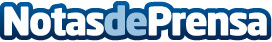 Repara tu Deuda alerta: aceptar la herencia puede obligar a tener que acogerse a la Ley de Segunda OportunidadClientes que se ven obligados a acogerse a la Ley de Segunda Oportunidad debido a la aceptación de herencias con deudasDatos de contacto:Repara tu Deuda AbogadosRepara tu Deuda Abogados900831652Nota de prensa publicada en: https://www.notasdeprensa.es/repara-tu-deuda-alerta-aceptar-la-herencia Categorias: Nacional Derecho Finanzas Sociedad Cataluña http://www.notasdeprensa.es